(MODELO)ANEXO VI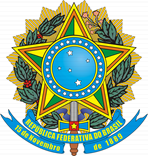 REPÚBLICA FEDERATIVA DO BRASILMINISTÉRIO DO ESPORTETERMO DE COLABORAÇÃOTermo de Colaboração Secretaria Nacional de Esporte, Educação, Lazer e Inclusão Social/ME nº xx/2018 – SICONV n.  xxxxxx/2018.TERMO DE COLABORAÇÃO QUE ENTRE SI CELEBRAM A UNIÃO, POR SECRETARIA NACIONAL DE ESPORTE, EDUCAÇÃO, LAZER E INCLUSÃO SOCIAL E A XXXXXX, ENTIDADE PRIVADA SEM FINS LUCRATIVOS, PARA OS FINS QUE ESPECIFICA.O Ministério do Esporte, por intermédio da Secretaria Nacional de Esporte, Educação, Lazer e Inclusão Social – SNELIS, doravante denominada Administração Pública, inscrito no CNPJ sob no 02.961.362/0001-74, com sede no Setor Gráfico (SIG) Quadra 4 – Lote 83, Centro Empresarial Capital Financial Center, Bloco C, CEP: 70610-440 Brasília - DF, representada neste ato pelo seu Ministro de Estado, o Senhor LEONARDO CARNEIRO MONTEIRO PICCIANI, portador da Carteira de Identidade nº 10.754.257-3 IFP/RJ e do CPF nº 084.360.667-31, no uso de suas atribuições que lhe confere o Decreto de 12 de maio de 2016, publicado no Diário Oficial da União do dia 13 de maio de 2016; e a  ________, organização da sociedade civil, doravante denominada OSC, situada à Rua da xxxxxxxxx – Bairro xxxxx, cidade xxxxxx, CEP nº. xxxxx, inscrita no CNPJ nº. xxxxxxxxxxxxxx, neste ato representada pelo (a) seu (sua)Presidente, o Sr. (a) xxxxxxxxxxxxx, residente e domiciliado (a) à Rua XXXXXXX nº XXX – XXX – CEP: XXXX, portador (a) da Carteira de Identidade nº XXXXXXX Órgão Expedidor xxx/xx e CPF nº xxxxxxxxxx,RESOLVEM celebrar o presente Termo de Colaboração, decorrente do Edital de Chamamento Público nº. xxxxx, de xxxx, tendo em vista o que consta do Processo nº. xxxxxx e em observância às disposições da Lei nº 13.019, de 31 de julho de 2014, do Decreto nº 8.726, de 27 de abril de 2016, da Lei nº 13.249, de 13 de janeiro de 2016 (institui o Plano Plurianual da União para o período de 2016 a 2019) e sujeitando-se, no que couber, à Lei nº. 13.473, de 08 de agosto de 2.017 (LDO/2018), mediante as cláusulas e condições a seguir enunciadas:CLÁUSULA PRIMEIRA – DO OBJETOO objeto do presente Termo de colaboração terá por objeto a concessão de apoio da Administração Pública Federal para viabilizar suporte financeiro para o desenvolvimento do esporte escolar através da organização da delegação brasileira e viabilização de sua participação no XXIV Jogos Sulamericanos Escolares, no período de novembro a dezembro de 2018, no Peru, nas modalidades de: xadrez, atletismo, basquetebol, handebol, futebol feminino ou judô, futsal, natação, tênis de mesa, voleibol, atletismo deficiência intelectual, contando com atletas na faixa etária de 12 a 14 anos.CLÁUSULA SEGUNDA - DO PLANO DE TRABALHOPara o alcance do objeto pactuado, os partícipes obrigam-se a cumprir o plano de trabalho que, independente de transcrição, é parte integrante e indissociável do presente Termo de Colaboração, bem como toda documentação técnica que dele resulte, cujos dados neles contidos acatam os partícipes.Subcláusula Primeira. Os ajustes no plano de trabalho serão formalizados por certidão de apostilamento, exceto quando coincidirem com alguma hipótese de termo aditivo prevista no inciso I, caput, do artigo 43, do Decreto n. 8.726, de 2016, caso em que deverão ser formalizados por aditamento ao termo de colaboração, sendo vedada a alteração do objeto da parceria.Subcláusula Segunda. É vedada a execução de atividades que tenham por objeto, envolvam ou incluam, direta ou indiretamente:I. delegação das funções de regulação, de fiscalização, do exercício do poder de polícia ou de outras atividades exclusivas do Estado;II. prestação de serviços ou de atividades cujo destinatário seja o aparelho administrativo do Estado.CLÁUSULA TERCEIRA – DO PRAZO DE VIGÊNCIAO prazo de vigência deste Termo de Colaboração será de xxxxxxxxxxmeses/anos a partir da data de sua assinatura, podendo ser prorrogado nos seguintes casos e condições previstos no art. 55 da Lei nº 13.019, de 2014, e art. 21 do Decreto nº 8.726, de 2016:I. mediante termo aditivo, por solicitação da OSC devidamente fundamentada, formulada, no mínimo, 30 (trinta) dias antes do seu término, desde que autorizada pela Administração Pública eII. de ofício, por iniciativa da Administração Pública, quando esta der causa a atraso na liberação de recursos financeiros, limitada ao exato período do atraso verificado.Subcláusula Primeira. Caso haja atraso na liberação dos recursos financeiros, o MINISTÉRIO DO ESPORTE promoverá a prorrogação do prazo de vigência do presente Termo de Colaboração, independentemente de proposta da ENTIDADE SEM FINS LUCRATIVOS, limitado o prazo de prorrogação ao exato período do atraso verificado.Subcláusula Segunda. Toda e qualquer prorrogação, inclusive a referida no item anterior, deverá ser formalizada por termo aditivo, a ser celebrado pelos partícipes antes do término da vigência do Termo de Colaboração ou da última dilação de prazo, sendo expressamente vedada a celebração de termo aditivo com atribuição de vigência ou efeitos financeiros retroativos.CLÁUSULA QUARTA – DOS RECURSOS FINANCEIROSPara a execução das atividades previstas neste Termo de Colaboração, serão disponibilizados recursos pelo Ministério do Esporte, no valor total de R$ 1.600.000,00 (um milhão e seiscentos mil), autorizado pela Lei nº Lei no 13.019, de 31 de julho de 2014, publicada no DOU de 01/08/2014, UG, assegurado pela Nota de Empenho no ____, vinculada ao Programa de Trabalho no 27.812.2035.20JP.0001, PTRES 089438, à conta de recursos oriundos do Tesouro Nacional, Fonte de Recursos 0118, Natureza da Despesa 33.50.41, conforme cronograma de desembolso constante do plano de trabalho.Subcláusula Primeira. O plano de trabalho da parceria poderá ser revisto para alteração de valores ou de metas, mediante termo aditivo ou por apostila ao plano de trabalho original, nos termos do art. 57, da Lei no 13.019/2014.CLÁUSULA QUINTA – DA LIBERAÇÃO DOS RECURSOS FINANCEIROSA liberação do recurso financeiro se dará em estrita conformidade com o Cronograma de Desembolso contido no plano de trabalho, o qual guardará consonância com as metas da parceria, ficando a liberação condicionada, ainda, ao cumprimento dos requisitos previstos no art. 48 da Lei nº 13.019, de 2014, e no art. 33 do Decreto nº 8.726, de 2016, mediante transferência eletrônica sujeita à identificação do beneficiário final e à obrigatoriedade de depósito em sua conta bancária específica vinculada a este instrumentoSubcláusula Primeira. As parcelas dos recursos ficarão retidas até o saneamento das impropriedades ou irregularidades detectadas nos seguintes casos: I. quando houver evidências de irregularidade na aplicação de parcela anteriormente recebida;  II. quando constatado desvio de finalidade na aplicação dos recursos ou o inadimplemento da OSC em relação a obrigações estabelecidas no Termo de Colaboração;  III. quando a OSC deixar de adotar sem justificativa suficiente as medidas saneadoras apontadas pela administração pública ou pelos órgãos de controle interno ou externo.Subcláusula Segunda. A verificação das hipóteses de retenção previstas na Subcláusula Primeira ocorrerá por meio de ações de monitoramento e avaliação, incluindo:I. a verificação da existência de denúncias aceitas;II. a análise das prestações de contas anuais, nos termos da alínea “b” do inciso I do § 4º do art. 61 do Decreto n. 8.726, de 2016;III. as medidas adotadas para atender a eventuais recomendações existentes dos órgãos de controle interno e externo; eIV. a consulta aos cadastros e sistemas federais que permitam aferir a regularidade da parceria.  Subcláusula Terceira. Conforme disposto no inciso II do caput do art. 48 da Lei nº 13.019, de 2014, o atraso injustificado no cumprimento de metas pactuadas no plano de trabalho configura inadimplemento de obrigação estabelecida no Termo de Colaboração, nos termos da Subcláusula Primeira, inciso II, desta Cláusula. CLÁUSULA SEXTA - DA MOVIMENTAÇÃO DOS RECURSOS FINANCEIROSOs recursos referentes ao presente Termo de Colaboração, desembolsados pelo Ministério do Esporte, serão mantidos na conta corrente ..., Agência xxxxx, do BANCO DO BRASIL SA.Subcláusula Primeira. Os recursos depositados na conta bancária específica do Termo de Colaboração serão aplicados em caderneta de poupança de instituição financeira oficial, se a previsão do seu uso for igual ou superior a um mês; ou em fundo de aplicação financeira de curto prazo, ou operação de mercado aberto lastreada em título da dívida pública federal, enquanto não empregados na sua finalidade.Subcláusula Segunda. Os rendimentos das aplicações financeiras serão, obrigatoriamente, aplicados no objeto do Termo de Colaboração, estando sujeitos às mesmas condições de prestação de contas exigidos para os recursos transferidos. Subcláusula Terceira. A conta referida no caput desta Cláusula será em instituição financeira pública determinada pela Administração Pública e isenta da cobrança de tarifas bancárias, observado o disposto no art. 51, da Lei nº 13.019 de 2014.Subcláusula Quarta. Os recursos da parceria geridos pela OSC estão vinculados ao Plano de Trabalho e não caracterizam receita própria e nem pagamento por prestação de serviços e devem ser alocados nos seus registros contábeis conforme as Normas Brasileiras de Contabilidade. Subcláusula Quinta. Toda a movimentação de recursos será realizada mediante transferência eletrônica sujeita à identificação do beneficiário final no Siconv e à obrigatoriedade de depósito em sua conta bancária, salvo quando autorizado o pagamento em espécie, devidamente justificado no plano de trabalho, na forma do art. 38, §§ 1º a 4º, do Decreto n. 8.726, de 2016.Subcláusula Sexta. Caso os recursos depositados na conta corrente específica não sejam utilizados no prazo de 365 (trezentos e sessenta e cinco) dias, contado a partir da efetivação do depósito, o Termo de Colaboração será rescindido unilateralmente pela Administração Pública, salvo quando houver execução parcial do objeto, desde que previamente justificado pelo gestor da parceria e autorizado pelo Ministro de Estado ou pelo dirigente máxima da entidade da administração pública federal, na forma do art. 34, §§ 3º e 4º, do Decreto n. 8.726, de 2016.Subcláusula Sétima. Não poderão ser destinados recursos para atender a despesas vedadas pela respectiva Lei de Diretrizes Orçamentárias.Subcláusula Oitava. É vedada a realização de pagamento antecipado com recursos da parceria.CLÁUSULA SÉTIMA - DAS OBRIGAÇÕES DA ADMINISTRAÇÃO PÚBLICA E DA OSCO presente Termo de Colaboração deverá ser executado fielmente pelas Partes, de acordo com as cláusulas pactuadas e as normas aplicáveis, respondendo cada uma pelas consequências de sua inexecução ou execução parcial, sendo vedado à OSC utilizar recursos para finalidade alheia ao objeto da parceria.Subcláusula Primeira. Além das obrigações constantes na legislação que rege o presente instrumento e dos demais compromissos assumidos neste instrumento, cabe à Administração Pública cumprir as seguintes atribuições, responsabilidades e obrigações:promover o repasse dos recursos financeiros obedecendo ao Cronograma de Desembolso constante do plano de trabalho; Destinar recursos para realização dos Jogos, através de disponibilização de arbitragem e de formação de árbitros, bem como, através do fornecimento de materiais para as competições de voleibol de praia. 08 placas de Formação de Ordem de jogador nº 1 e 2; 08 placares de manual de pontos; 50 bolas oficiais de competição; 08 marcadores manuais de pontuação para mesa; 08 bandeirolas para Juízes de pontuação para mesa;  08 redes para alta competição e respectivos acessórios de campo de linhas; 30 apitos para árbitros; 30 cartões de penalização (amarelo e vermelho); modelo de boletim de jogos de formato aprovado FIVB e 30 equipamentos para equipe de arbitragem;prestar o apoio necessário e indispensável à OSC para que seja alcançado o objeto do Termo de Colaboração em toda a sua extensão e no tempo devido;monitorar e avaliar a execução do objeto deste Termo de Colaboração,  por meio de análise das informações acerca do processamento da parceria constantes do Siconv, diligências e visitas in loco, quando necessário, zelando pelo alcance dos resultados pactuados e pela correta aplicação dos recursos repassados, observando o prescrito na Cláusula Décima; Realizar visita técnica e promover pesquisa de satisfação, nos termos dos art.52 e art. 53 do Decreto 8.726/16;Disponibilizar materiais e equipamentos tecnológicos necessários às atividades de monitoramento e avaliaçãocomunicar à OSC quaisquer irregularidades decorrentes do uso dos recursos públicos ou outras impropriedades de ordem técnica ou legal,  fixando o prazo previsto na legislação para saneamento ou apresentação de esclarecimentos e informações;analisar os relatórios de execução do objeto;analisar os relatórios de execução financeira, nas hipóteses previstas nos arts. 56, caput, e  60, §3º, do Decreto nº 8.726, de 2016;receber, propor, analisar e, se for o caso, aprovar as propostas de alteração do Termo de Colaboração, nos termos do art. 43 do Decreto nº 8.726, de 2016;instituir Comissão de Monitoramento e Avaliação - CMA, nos termos dos artigos 49 e 50 do Decreto nº 8.726, de 2016;designar o gestor da parceria, que ficará responsável pelas obrigações previstas no art. 61 da Lei nº 13.019, de 2014, e pelas demais atribuições constantes na legislação regente;na hipótese de o gestor da parceria deixar de ser agente público ou ser lotado em outro órgão ou entidade, o administrador público deverá designar novo gestor, assumindo, enquanto isso não ocorrer, todas as obrigações do gestor, com as respectivas responsabilidades;retomar os bens públicos em poder da OSC na hipótese de inexecução por culpa exclusiva da organização da sociedade civil, exclusivamente para assegurar o atendimento de serviços essenciais à população, por ato próprio e independentemente de autorização judicial, a fim de realizar ou manter a execução das metas ou atividades pactuadas, nos termos do art. 62, inciso I, da Lei nº 13.019, de 2014;assumir a responsabilidade pela execução do restante do objeto previsto no plano de trabalho, no caso de paralisação e inexecução por culpa exclusiva da organização da sociedade civil, de modo a evitar sua descontinuidade, devendo ser considerado na prestação de contas o que foi executado pela OSC até o momento em que a Administração Pública assumir essas responsabilidades, nos termos do art. 62, II, da Lei nº 13.019, de 2014;reter a liberação dos recursos quando houver evidências de irregularidade na aplicação de parcela anteriormente recebida, ou quando a OSC deixar de adotar sem justificativa suficiente as medidas saneadoras apontadas pela Administração Pública  ou pelos órgãos de controle interno ou externo, comunicando o fato à OSC e fixando-lhe o prazo de até 30 (trinta) dias para saneamento ou apresentação de informações e esclarecimentos, nos termos do art. 48 da Lei nº 13.019, de 2014, e art. 61, §1º do Decreto nº 8.726, de 2016; prorrogar de “ofício” a vigência do Termo de Colaboração, antes do seu término, quando der causa a atraso na liberação dos recursos, limitada a prorrogação ao exato período do atraso verificado, nos termos do art. 55, parágrafo único, da Lei nº 13.019, de 2014, e § 1º, inciso I, do art. 43 do Decreto nº 8.726, de 2016;publicar, no Diário Oficial da União, extrato do Termo de Colaboração;divulgar informações referentes à parceria celebrada em dados abertos e acessíveis e manter, no seu sítio eletrônico oficial e no Siconv, o instrumento da parceria celebrada e seu respectivo plano de trabalho, nos termos do art. 10 da Lei nº 13.019, de 2014;divulgar pela internet os meios para apresentação de denúncia sobre a aplicação irregular dos recursos transferidos (site Ministério do Esporte/ouvidoria)exercer atividade normativa, de controle e fiscalização sobre a execução da parceria, inclusive, se for o caso, reorientando as ações, de modo a evitar a descontinuidade das ações pactuadas;informar à OSC os atos normativos e orientações da Administração Pública que interessem à execução do presente Termo de Colaboração;analisar e decidir sobre a prestação de contas dos recursos aplicados na consecução do objeto do presente Termo de Colaboração;emitir parecer técnico conclusivo de análise da prestação de contas final, com base no relatório técnico de monitoramento e avaliação de que trata o art. 59 da Lei no 13.019, de 2014;Instaurar tomada de contas antes do término da parceria, ante a constatação de evidências de irregularidades na execução do objeto da parceriaaplicar as sanções previstas na legislação, proceder às ações administrativas necessárias à exigência da restituição dos recursos transferidos e instaurar Tomada de Contas Especial, quando for o caso;informar ao seu superior hierárquico a existência de fatos que comprometam ou possam comprometer as atividades ou metas da parceria e de indícios de irregularidades na gestão dos recursos, bem como as providências adotadas ou que serão adotadas para sanar os problemas detectados;Subcláusula Segunda. Considera-se o administrador do presente Termo de Colaboração o agente público responsável pela gestão da parceria, designado por ato publicado em meio oficial de comunicação, com poderes de controle e fiscalização;Subcláusula Terceira. É vedada, na execução do presente Termo de Colaboração a participação como gestor da parceria ou como membro da comissão de monitoramento e avaliação, pessoa que, nos últimos 5 (cinco) anos, tenha mantido relação jurídica com ao menos 1 (uma) das entidades privadas sem fins lucrativo partícipes, hipótese na qual deverá ser designado gestor ou membro substituto que possua qualificação técnica equivalente à do substituído.Subcláusula Quarta. Além das obrigações constantes na legislação que rege o presente instrumento e dos demais compromissos assumidos neste instrumento, cabe à OSC cumprir as seguintes atribuições, responsabilidades e obrigações:executar fielmente o objeto pactuado, de acordo com as cláusulas deste termo, a legislação pertinente e o plano de trabalho aprovado pela Administração Pública, adotando todas as medidas necessárias à correta execução deste Termo de Colaboração, observado o disposto na Lei n. 13.019, de 2014, e no Decreto n. 8.726, de 2016;zelar pela boa qualidade das ações e serviços prestados, buscando alcançar eficiência, eficácia, efetividade social e qualidade em suas atividades;garantir o cumprimento da contrapartida em bens e serviços conforme estabelecida no plano de trabalho, se for o caso;manter e movimentar os recursos financeiros de que trata este Termo de Colaboração em conta bancária específica, na instituição financeira pública determinada pela administração pública, inclusive os resultados de eventual aplicação no mercado financeiro, aplicando-os, na conformidade do plano de trabalho, exclusivamente no cumprimento do seu objeto, observadas as vedações relativas à execução das despesas;não utilizar os recursos recebidos nas despesas vedadas pelo art. 45 da Lei nº 13.019, de 2014;apresentar Relatório de Execução do Objeto de acordo com o estabelecido nos art. 63 a 72 da Lei nº 13.019/2014 e art. 55 do Decreto nº 8.726, de 2016;executar o plano de trabalho aprovado, bem como aplicar os recursos públicos e gerir os bens públicos com observância aos princípios da legalidade, da legitimidade, da impessoalidade, da moralidade, da publicidade, da economicidade, da eficiência e da eficácia; prestar contas à Administração Pública, ao término de cada exercício e no encerramento da vigência do Termo de Colaboração, nos termos do capítulo IV da Lei nº 13.019, de 2014, e do capítulo VII, do Decreto nº 8.726, de 2016;responsabilizar-se pela contratação e pagamento do pessoal que vier a ser necessário à execução do plano de trabalho, conforme disposto no inciso VI do art. 11, inciso I, e §3º do art. 46 da Lei  nº 13.019, de 2014, inclusive pelos encargos sociais e obrigações trabalhistas decorrentes, ônus tributários ou extraordinários que incidam sobre o instrumento; permitir o livre acesso do gestor da parceria, membros do Conselho de Política Pública da área, quando houver, da Comissão de Monitoramento e Avaliação – CMA e servidores do Sistema de Controle Interno do Poder Executivo Federal e do Tribunal de Contas da União, a todos os documentos relativos à execução do objeto do Termo de Colaboração, bem como aos locais de execução do projeto, permitindo o acompanhamento in loco e prestando todas e quaisquer informações solicitadas;quanto aos bens materiais e/ou equipamentos adquiridos com os recursos deste Termo de Colaboração:utilizar os bens materiais e/ou equipamentos em conformidade com o objeto pactuadogarantir sua guarda e manutenção,;comunicar imediatamente à Administração Pública qualquer dano que os bens vierem a sofrer;arcar com todas as despesas referentes a transportes, guarda, conservação, manutenção e recuperação dos bens;em caso de furto ou de roubo, levar o fato, por escrito, mediante protocolo, ao conhecimento da autoridade policial competente, enviando cópia da ocorrência à Administração Pública, além da proposta para reposição do bem, de competência da OSC;durante a vigência do Termo de Colaboração, somente movimentar os bens para fora da área inicialmente destinada à sua instalação ou utilização mediante expressa autorização da Administração Publica e prévio procedimento de controle patrimonial.por ocasião da conclusão, denúncia, rescisão ou extinção deste Termo de Colaboração, restituir à Administração Pública os saldos financeiros remanescentes, inclusive os provenientes das receitas obtidas das aplicações financeiras realizadas, no prazo improrrogável de 30 (trinta) dias, conforme art. 52 da Lei nº 13.019, de 2014;manter, durante a execução da parceria, as mesmas condições exigidas nos art. 33 e 34 da Lei nº 13.019, de 2014;manter registros, arquivos e controles contábeis específicos para os dispêndios relativos a este Termo de Colaboração, pelo prazo de 10 (dez) anos após a prestação de contas, conforme previsto no parágrafo único do art. 68 da Lei nº 13.019, de 2014;garantir a manutenção da equipe técnica em quantidade e qualidade adequadas ao bom desempenho das atividades;observar, nas compras e contratações de bens e serviços e na realização de despesas e pagamentos com recursos transferidos pela Administração Pública, os procedimentos estabelecidos nos artigos 36 a 42 do Decreto n. 8.726, de 2016;incluir regularmente no Siconv as informações e os documentos exigidos pela Lei nº 13.019, de 2014, mantendo-o atualizado, e prestar contas dos recursos recebidos no mesmo sistema;observar o disposto no art. 48 da Lei nº 13.019, de 2014, para o recebimento de cada parcela dos recursos financeiros;comunicar à Administração Pública suas alterações estatutárias, após o registro em cartório, nos termos do art. 26, §5º, do Decreto nº 8.726, de 2016;divulgar na internet e em locais visíveis da sede social da OSC e dos estabelecimentos em que exerça suas ações todas as informações detalhadas no art. 11, incisos I a VI, da Lei Federal nº 13.019, de 2014; submeter previamente à Administração Pública qualquer proposta de alteração do plano de trabalho, na forma definida neste instrumento, observadas as vedações relativas à execução das despesas;responsabilizar-se exclusivamente pelo gerenciamento administrativo e financeiro dos recursos recebidos, inclusive no que disser respeito às despesas de custeio, de investimento e de pessoal, nos termos do art. 42, inciso XIX, da Lei nº 13.019, de 2014; responsabilizar-se exclusivamente pelo pagamento dos encargos trabalhistas, previdenciários, fiscais e comerciais relacionados à execução do objeto previsto neste Termo de Colaboração, o que não implica responsabilidade solidária ou subsidiária da administração pública federal quanto à inadimplência da OSC em relação ao referido pagamento, aos ônus incidentes sobre o objeto da parceria ou aos danos decorrentes de restrição à sua execução, nos termos do art. 42, inciso XX, da Lei nº 13.019, de 2014; quando for o caso, providenciar licenças e aprovações de projetos emitidos pelo órgão ambiental competente, da esfera municipal, estadual, do Distrito Federal ou federal e concessionárias de serviços públicos, conforme o caso, e nos termos da legislação aplicável;Disponibilizar ao cidadão, na sua página na internet ou, na falta desta, em sua sede, consulta ao extrato deste Termo de Colaboração, contendo, pelo menos, o objeto, a finalidade e o detalhamento da aplicação dos recursos.CLÁUSULA OITAVA – DA ALTERAÇÃOEste Termo de Colaboração poderá ser modificado, em suas cláusulas e condições, exceto quanto ao seu objeto, com as devidas justificativas, mediante termo aditivo ou por certidão de apostilamento, devendo o respectivo pedido ser apresentado em até 30 (trinta) dias antes do seu término, observado o disposto nos arts. 57 da Lei nº 13.019, de 2014, e 43 do Decreto nº 8.726, de 2016.Subcláusula Primeira. Os ajustes realizados durante a execução do objeto integrarão o plano de trabalho, desde que submetidos pela OSC e aprovados previamente pela autoridade competente.Subcláusula Segunda. O Ministério do Esporte poderá autorizar ou propor a alteração do Termo de Colaboração ou do plano de trabalho, após, respectivamente, solicitação fundamentada da entidade sem fins lucrativos ou sua anuência, desde que não haja alteração de seu objeto, da seguinte forma:I - por termo aditivo à parceria para:a) ampliação de até trinta por cento do valor global;b) redução do valor global, sem limitação de montante;c) prorrogação da vigência, observados os limites do art. 21; oud) alteração da destinação dos bens remanescentes. II - por certidão de apostilamento, nas demais hipóteses de alteração, tais como:a) utilização de rendimentos de aplicações financeiras ou de saldos porventura existentes antes do término da execução da parceria;b) ajustes da execução do objeto da parceria no plano de trabalho; ouc) remanejamento de recursos sem a alteração do valor global. Subcláusula Terceira. As alterações, com exceção das que tenham por finalidade meramente prorrogar o prazo de vigência do ajuste, deverão ser previamente submetidas à Secretaria Nacional de Esporte, Educação, Lazer e Inclusão Social - SNELIS, órgão ao qual deverão os autos ser encaminhados em prazo hábil para análise e parecer.Subcláusula Quarta. É obrigatório o aditamento do presente instrumento, quando se fizer necessária a efetivação de alterações que tenham por objetivo a mudança de valor, das metas, do prazo de vigência ou a utilização de recursos remanescentes do saldo do Termo de Colaboração.CLÁUSULA NONA – DAS COMPRAS E CONTRATAÇÕESA OSC adotará métodos usualmente utilizados pelo setor privado para a realização de compras e contratações de bens e serviços com recursos transferidos pela Administração Pública, sendo facultada a utilização do portal de compras disponibilizado pela administração pública federal.  Subcláusula Primeira. A OSC deve verificar a compatibilidade entre o valor previsto para realização da despesa, aprovado no plano de trabalho, e o valor efetivo da compra ou contratação e, caso o valor efetivo da compra ou contratação seja superior ao previsto no plano de trabalho, deverá assegurar a compatibilidade do valor efetivo com os novos preços praticados no mercado, inclusive para fins de elaboração de relatório de que trata o art. 56 do Decreto nº 8.726, de 2016, quando for o caso.  Subcláusula Segunda. Para fins de comprovação das despesas, a OSC deverá obter de seus fornecedores e prestadores de serviços notas, comprovantes fiscais ou recibos, com data, valor, nome e número de inscrição no CNPJ da organização da sociedade civil e do CNPJ ou CPF do fornecedor ou prestador de serviço, e deverá manter a guarda dos documentos originais pelo prazo de dez anos, contado do dia útil subsequente ao da apresentação da prestação de contas ou do decurso do prazo para a apresentação da prestação de contas.Subcláusula Terceira. A OSC deverá registrar os dados referentes às despesas realizadas no Siconv, sendo dispensada a inserção de notas, comprovantes fiscais ou recibos referentes às despesas, mas deverá manter a guarda dos documentos originais pelo prazo de dez anos, contado do dia útil subsequente ao da apresentação da prestação de contas ou do decurso do prazo para a apresentação da prestação de contas.Subcláusula Quarta. Os critérios e limites para a autorização do pagamento em espécie estarão restritos ao limite individual de R$ 1.800,00 (mil e oitocentos reais) por beneficiário levando-se em conta toda a duração da parceria, ressalvada disposição específica nos termos do §3º do art. 36 do Decreto 8.726/2.016.Subcláusula Quinta.  Na gestão financeira, a Organização da Sociedade Civil poderá:I - pagar despesa em data posterior ao término da execução do termo de colaboração, mas somente quando o fato gerador da despesa tiver ocorrido durante sua vigência;II - incluir, dentre a Equipe de Trabalho contratada, pessoas pertencentes ao quadro da organização da sociedade civil, inclusive os dirigentes, desde que exerçam ação prevista no plano de trabalho aprovado, nos termos da legislação cível e trabalhista.Subcláusula Sexta. É vedado à OSC:  I - pagar, a qualquer título, servidor ou empregado público com recursos vinculados à parceria, salvo nas hipóteses previstas em lei específica e na lei de diretrizes orçamentárias;II - contratar, para prestação de serviços, servidor ou empregado público, inclusive aquele que exerça cargo em comissão ou função de confiança, do Ministério do Esporte, ou seu cônjuge, companheiro ou parente em linha reta, colateral ou por afinidade, até o segundo grau, ressalvadas as hipóteses previstas em lei específica e na lei de diretrizes orçamentárias;III- pagar despesa cujo fato gerador tenha ocorrido em data anterior à entrada em vigor deste instrumento.IV- é vedada à OSC celebrar contrato ou convênio com pessoa impedida de receber recurso público federal.Subcláusula Sétima.  É vedado à Administração Pública Federal praticar atos de ingerência na seleção e na contratação de pessoal pela organização da sociedade civil ou que direcionem o recrutamento de pessoas para trabalhar ou prestar serviços na referida organização. Subcláusula Oitava. Devem ser observadas as regras constantes nos artigos 36, 37 e 38 do Decreto nº 8.726/2016.Subcláusula Nona. A OSC deverá dar ampla transparência, inclusive na plataforma eletrônica, aos valores pagos, de maneira individualizada, a título de remuneração de sua equipe de trabalho vinculada à execução do objeto e com recursos da parceria, juntamente à divulgação dos cargos e valores, na forma do art. 80, do Decreto 8.726/2016.CLÁUSULA DÉCIMA – DO MONITORAMENTO E DA AVALIAÇÃOA execução do objeto da parceria será acompanhada pela Administração Pública por meio de ações de monitoramento e avaliação, que terão caráter preventivo e saneador, objetivando a gestão adequada e regular da parceria, e deverão ser registradas no Siconv.Subcláusula Primeira. As ações de monitoramento e avaliação contemplarão a análise das informações acerca do processamento da parceria constantes do Siconv, incluída a possibilidade de consulta às movimentações da conta bancária específica da parceria, além da verificação, análise e manifestação sobre eventuais denúncias existentes relacionadas à parceria.Subcláusula Segunda. No exercício das ações de monitoramento e avaliação do cumprimento do objeto da parceria, a Administração Pública:designará o gestor da parceria, agente público responsável pela gestão da parceria, designado por ato publicado em meio oficial de comunicação, com poderes de co’ntrole e fiscalização (art. 2º, inciso VI, da Lei nº 13.019, de 2014); designará a comissão de monitoramento e avaliação, órgão colegiado destinado a monitorar e avaliar a parceria, constituído por ato específico publicado em meio oficial de comunicação (art. 2º, inciso XI, da Lei nº 13.019, de 2014); emitirá relatório(s) técnico(s) de monitoramento e avaliação, na forma e prazos previstos na legislação regente e neste instrumento, sobre a conformidade do cumprimento do objeto e os resultados alcançados durante a execução da presente parceria, para fins de análise da prestação de contas anual, quando for o caso (art. 59 da Lei nº 13.019, de 2014, c/c art. 60 do Decreto nº 8.726, de 2016);  caso necessário, realizará visita técnica in loco para subsidiar o monitoramento da parceria, nas hipóteses em que esta for essencial para verificação do cumprimento do objeto da parceria e do alcance das metas (art. 52 do Decreto nº 8.726, de 2016);realizará, sempre que possível, nas parcerias com vigência superior a 1 (um) ano, pesquisa de satisfação com os beneficiários do plano de trabalho e utilizará os resultados como subsídio na avaliação da parceria celebrada e do cumprimento dos objetivos pactuados, bem como na reorientação e no ajuste das metas e atividades definidas (art. 58, §2º, da lei nº 13.019, de 2014);examinará o(s) relatório(s) de execução do objeto e, quando for o caso, o(s) relatório(s) de execução financeira apresentado(s) pela OSC, na forma e prazos previstos na legislação regente e neste instrumento (art. 66, caput, da Lei nº 13.019, de 2014, c/c arts. 55 e 56 do Decreto nº 8.726, de 2016);  poderá valer-se do apoio técnico de terceiros (art. 58, §1º, da Lei nº 13.019, de 2014);poderá delegar competência ou firmar parcerias com órgãos ou entidades que se situem próximos ao local de aplicação dos recursos (art. 58, §1º, da Lei nº 13.019, de 2014);poderá utilizar ferramentas tecnológicas de verificação do alcance de resultados, incluídas as redes sociais na internet, aplicativos e outros mecanismos de tecnologia da informação (art. 51, §3º, do Decreto nº 8.726, de 2016); eSubcláusula Terceira. Observado o disposto nos §§ 3º, 6º e 7º do art. 35 da Lei nº 13.019, de 2014, a Administração Pública designará servidor público que atuará como gestor da parceria e ficará responsável pelas obrigações previstas no art. 61 daquela Lei e pelas demais atribuições constantes na legislação regente. Dentre outras obrigações, o gestor é responsável pela emissão do parecer técnico conclusivo de análise da prestação de contas final (art. 63 do Decreto nº 8.726, de 2016).Subcláusula Quarta. A comissão de monitoramento e avaliação, de que trata o inciso II da Subcláusula Segunda, é a instância administrativa colegiada responsável pelo monitoramento do conjunto de parcerias, pela proposta de aprimoramento dos procedimentos, pela padronização de objetos, custos e indicadores e pela produção de entendimentos voltados à priorização do controle de resultados, sendo de sua competência a avaliação e a homologação dos relatórios técnicos de monitoramento e avaliação (art. 49, caput, do Decreto nº 8.726, de 2016).Subcláusula Quinta. A comissão se reunirá periodicamente a fim de avaliar a execução das parcerias por meio da análise das ações de monitoramento e avaliação previstas nesta Cláusula, podendo solicitar assessoramento técnico de especialista que não seja membro desse colegiado para subsidiar seus trabalhos (art. 49, §§ 2º e 4º, do Decreto nº 8.726, de 2016).Subcláusula Sexta. A comissão de monitoramento e avaliação deverá ser constituída por pelo menos 1 (um) servidor ocupante de cargo efetivo ou emprego permanente do quadro de pessoal da administração pública federal, devendo ser observado o disposto no art. 50 do Decreto nº 8.726, de 2016, sobre a declaração de impedimento dos membros que forem designados.Subcláusula Sétima. No caso de parceria financiada com recursos de fundo específico, o monitoramento e a avaliação serão realizados pelo respectivo conselho gestor (art. 59, §2º, da Lei nº 13.019, de 2014). Nesta hipótese, o monitoramento e a avaliação da parceria poderão ser realizados por comissão de monitoramento e avaliação a ser constituída pelo respectivo conselho gestor, conforme legislação específica, respeitadas as exigências da Lei nº 13.019, de 2014 e de seu regulamento (art. 49, §5º, do Decreto nº 8.726, de 2016).  Subcláusula Oitava. O relatório técnico de monitoramento e avaliação, de que trata o inciso III da Subcláusula Segunda, deverá conter os elementos dispostos no §1º do art. 59 da Lei nº 13.019, de 2014, e o parecer técnico de análise da prestação de contas anual, conforme previsto no art. 61 do Decreto nº 8.726, de 2016, e será submetido à comissão de monitoramento e avaliação, que detém a competência para avaliá-lo e homologá-lo.Subcláusula Nona. A visita técnica in loco, de que trata o inciso IV da Subcláusula Segunda, não se confunde com as ações de fiscalização e auditoria realizadas pela administração pública federal, pelos órgãos de controle interno e pelo Tribunal de Contas da União. A OSC deverá ser notificada previamente no prazo mínimo de 3 (três) dias úteis anteriores à realização da visita técnica in loco.Subcláusula Décima. Sempre que houver a visita, o resultado será circunstanciado em relatório de visita técnica in loco, que será registrado no Siconv e enviado à OSC para conhecimento, esclarecimentos e providências e poderá ensejar a revisão do relatório, a critério da administração pública federal (art. 52, §2º, do Decreto nº 8.726, de 2016). O relatório de visita técnica in loco deverá ser considerado na análise da prestação de contas (art. 66, parágrafo único, inciso I, da Lei nº 13.019, de 2014).Subcláusula Décima Primeira. A pesquisa de satisfação, de que trata o inciso V da Subcláusula Segunda, terá por base critérios objetivos de apuração da satisfação dos beneficiários e de apuração da possibilidade de melhorias das ações desenvolvidas pela OSC, visando a contribuir com o cumprimento dos objetivos pactuados e com a reorientação e o ajuste das metas e das ações definidas. A pesquisa poderá ser realizada diretamente pela administração pública federal, com metodologia presencial ou à distância, com apoio de terceiros, por delegação de competência ou por meio de parcerias com órgãos ou entidades aptas a auxiliar na realização da pesquisa (art. 53, §§ 1º e 2º, do Decreto nº 8.726, de 2016).Subcláusula Décima Segunda. Sempre que houver pesquisa de satisfação, a sistematização será circunstanciada em documento que será enviado à OSC para conhecimento, esclarecimentos e eventuais providências. A OSC poderá opinar sobre o conteúdo do questionário que será aplicado (art. 53, §§ 3º e 4º, do Decreto nº 8.726, de 2016). Subcláusula Décima Terceira. Sem prejuízo da fiscalização pela Administração Pública e pelos órgãos de controle, a execução da parceria será acompanhada e fiscalizada pelo conselho de política pública setorial eventualmente existente na esfera de governo federal. A presente parceria estará também sujeita aos mecanismos de controle social previstos na legislação específica (art. 60 da Lei nº 13.019, de 2014).CLÁUSULA DÉCIMA PRIMEIRA – DA EXTINÇÃO DO TERMO DE COLABORAÇÃOO presente Termo de Colaboração poderá ser:extinto por decurso de prazo;extinto, de comum acordo antes do prazo avençado, mediante Termo de Distrato;denunciado, por decisão unilateral de qualquer dos partícipes, independentemente de autorização judicial, mediante prévia notificação por escrito ao outro partícipe; ourescindido, por decisão unilateral de qualquer dos partícipes, independentemente de autorização judicial, mediante prévia notificação por escrito ao outro partícipe, nas seguintes hipóteses:descumprimento injustificado de cláusula deste instrumento;utilização dos recursos em desacordo com o Plano de Trabalhoirregularidade ou inexecução injustificada, ainda que parcial, do objeto, resultados ou metas pactuadas (art. 61, §4º, inciso II, do Decreto nº 8.726, de 2016);omissão no dever de prestação de contas anual, nas parcerias com vigência superior a um ano, sem prejuízo do disposto no §2º do art. 70 da Lei nº 13.019, de 2014;violação da legislação aplicável;cometimento de falhas reiteradas na execução;malversação de recursos públicos;constatação de falsidade ou fraude nas informações ou documentos apresentados;não atendimento às recomendações ou determinações decorrentes da fiscalização;descumprimento das condições que caracterizam a parceira privada como OSC (art. 2º, inciso I, da Lei nº 13.019, de 2014);paralisação da execução da parceria, sem justa causa e prévia comunicação à Administração Pública;quando os recursos depositados em conta corrente específica não forem utilizados no prazo de 365 (trezentos e sessenta e cinco) dias, salvo se houver execução parcial do objeto e desde que previamente justificado pelo gestor da parceria e autorizado pelo Ministro de Estado ou pelo dirigente máximo da entidade da administração pública federal, conforme previsto nos §§ 3º e 4º do art. 34 do Decreto nº 8.726, de 2016; eoutras hipóteses expressamente previstas na legislação aplicável.Subcláusula Primeira. A denúncia só será eficaz 60 (sessenta) dias após a data de recebimento da notificação, ficando os partícipes responsáveis somente pelas obrigações e vantagens do tempo em que participaram voluntariamente da avença.Subcláusula Segunda. Em caso de denúncia ou rescisão unilateral por parte da Administração Pública, que não decorra de culpa, dolo ou má gestão da OSC, o Poder Público ressarcirá a parceira privada dos danos emergentes comprovados que houver sofrido.Subcláusula Terceira. Em caso de denúncia ou rescisão unilateral por culpa, dolo ou má gestão por parte da OSC, devidamente comprovada, a organização da sociedade civil não terá direito a qualquer indenização.Subcláusula Quarta. Os casos de rescisão unilateral serão formalmente motivados nos autos do processo administrativo, assegurado o contraditório e a ampla defesa. O prazo de defesa será de 10 (dez) dias da abertura de vista do processo. Subcláusula Quinta. Na hipótese de irregularidade na execução do objeto que enseje dano ao erário, deverá ser instaurada Tomada de Contas Especial caso os valores relacionados à irregularidade não sejam devolvidos no prazo estabelecido pela Administração Pública.Subcláusula Sexta. Outras situações relativas à extinção da parceria não previstas na legislação aplicável ou neste instrumento poderão ser reguladas em Termo de Encerramento da Parceria a ser negociado entre as partes ou, se for o caso, no Termo de Distrato.  CLÁUSULA DÉCIMA SEGUNDA – DA RESTITUIÇÃO DOS RECURSOSPor ocasião da conclusão, denúncia, rescisão ou extinção deste Termo de Colaboração, a OSC deverá restituir os saldos financeiros remanescentes, inclusive os provenientes das receitas obtidas das aplicações financeiras realizadas, no prazo improrrogável de 30 (trinta) dias, sob pena de imediata instauração de tomada de contas especial do responsável, providenciada pela autoridade competente da administração pública. Subcláusula Primeira. Os débitos a serem restituídos pela OSC serão apurados mediante atualização monetária, acrescido de juros calculados da seguinte forma:nos casos em que for constatado dolo da OSC ou de seus prepostos, os juros serão calculados a partir das datas de liberação dos recursos, sem subtração de eventual período de inércia da administração pública federal quanto ao prazo de que trata o § 3º do art. 69, do Decreto nº 8.726, de 2016; enos demais casos, os juros serão calculados a partir:do decurso do prazo estabelecido no ato de notificação da OSC ou de seus prepostos para restituição dos valores ocorrida no curso da execução da parceria; oudo término da execução da parceria, caso não tenha havido a notificação de que trata a alínea “a” deste inciso, com subtração de eventual período de inércia do Ministério do Esporte quanto ao prazo de que trata o § 3º do art. 69 do Decreto nº 8.726, de 2016.Subcláusula Segunda. Os débitos a serem restituídos pela OSC observarão juros equivalentes à taxa referencial do Sistema Especial de Liquidação e de Custódia - Selic para títulos federais, acumulada mensalmente, até o último dia do mês anterior ao do pagamento, e de 1% (um por cento) no mês de pagamento.CLÁUSULA DÉCIMA TERCEIRA -  DOS BENS REMANESCENTESPara o presente termo de colaboração não está prevista a aquisição de bens permanentes, mas, em havendo posterior autorização dessa administração, os bens patrimoniais adquiridos, produzidos, transformados ou construídos com recursos repassados pela Administração Pública são da titularidade do órgão ou da entidade pública federal e ficarão afetados ao objeto da presente parceria durante o prazo de sua duração, sendo considerados bens remanescentes ao seu término. Subcláusula Primeira. Os bens patrimoniais de que trata o caput deverão ser gravados com cláusula de inalienabilidade enquanto viger a parceria e deverão, exclusivamente, ser utilizados para o fomento do desporto educacional de caráter social, sob pena de reversão em favor da Administração.Subclaúsula Segunda. Na hipótese de dissolução da OSC durante a vigência da parceria, os bens remanescentes deverão ser retirados pela Administração Pública Federal, no prazo de até 90 (noventa) dias, contado da data de notificação da dissolução.Subcláusula Terceira. Os bens remanescentes poderão ser doados, a critério da Administração Pública, se ao término da parceria ficar constatado que os bens não serão necessários para assegurar a continuidade do objeto pactuado ou se o órgão ou a entidade pública federal não tiver condições de dar continuidade ao objeto pactuado e, simultaneamente, restar demonstrado que os bens serão úteis à continuidade da execução de ações de interesse social pela OSC, observado o disposto na legislação vigente.CLÁUSULA DÉCIMA QUARTA – DA PRESTAÇÃO DE CONTAS FINALA OSC prestará contas da boa e regular aplicação dos recursos recebidos, observando-se as regras previstas nos arts. 63 a 72 da Lei nº 13.019, de 2014, e nos arts. 54 a 58 e 62 a 70 do Decreto nº 8.726, de 2016, além das cláusulas constantes deste instrumento e do plano de trabalho.Subcláusula Primeira. A prestação de contas terá o objetivo de demonstrar e verificar resultados e deverá conter elementos que permitam avaliar a execução do objeto e o alcance das metas. A prestação de contas apresentada pela OSC deverá conter elementos que permitam à Administração Pública avaliar o andamento ou concluir que o seu objeto foi executado conforme pactuado, com a descrição pormenorizada das atividades realizadas e a comprovação do alcance das metas e dos resultados esperados, até o período de que trata a prestação de contas. Subcláusula Segunda. Para fins de prestação de contas final, a OSC deverá apresentar Relatório Final de Execução do Objeto, no Siconv, no prazo de 30 (trinta) dias a partir do término da vigência da parceria. Tal prazo poderá ser prorrogado por até 15 (quinze) dias, mediante justificativa e solicitação prévia da OSC.Subcláusula Terceira. O Relatório Final de Execução do Objeto conterá:a demonstração do alcance das metas referentes ao período de toda a vigência da parceria, com comparativo de metas propostas com os resultados alcançados;a descrição das ações (atividades e/ou projetos) desenvolvidas para o cumprimento do objeto;os documentos de comprovação do cumprimento do objeto, como listas de presença, fotos, vídeos, entre outros; os documentos de comprovação do cumprimento da contrapartida em bens e serviços, quando houver;justificativa, quando for o caso, pelo não cumprimento do alcance das metas;o comprovante de devolução de eventual saldo financeiro remanescente (art. 62, caput, do Decreto nº 8.726, de 2016); ea previsão de reserva de recursos para pagamento das verbas rescisórias de que trata o §3º do art. 42 do Decreto nº 8.726, de 2016.Subcláusula Quarta. Serão glosados valores relacionados a metas e resultados descumpridos sem justificativa suficiente.Subcláusula Quinta. A análise da prestação de contas deverá considerar a verdade real e os resultados alcançados.Subcláusula Sexta. A OSC fica dispensada da apresentação dos documentos de que tratam os incisos III e IV da Subcláusula Terceira quando já constarem do Siconv.Subcláusula Sétima. O Relatório Final de Execução do Objeto deverá, ainda, fornecer elementos para avaliação:dos resultados alcançados e seus benefícios;dos impactos econômicos ou sociais das ações desenvolvidas;do grau de satisfação do público-alvo, que poderá ser indicado por meio de pesquisa de satisfação, declaração de entidade pública ou privada local e declaração do conselho de política pública setorial, entre outros; eda possibilidade de sustentabilidade das ações após a conclusão do objeto.Subcláusula Oitava. As informações de que trata a Subcláusula anterior serão fornecidas por meio da apresentação de documentos e por outros meios previstos no plano de trabalho, conforme definido no inciso IV do caput do art. 25 do Decreto nº 8.726, de 2016.Subcláusula Nona. A análise da prestação de contas final pela Administração Pública será formalizada por meio de parecer técnico conclusivo emitido pelo gestor da parceria, a ser inserido no Siconv, que deverá verificar o cumprimento do objeto e o alcance das metas previstas no plano de trabalho, e considerará:Relatório Final de Execução do Objeto;os Relatórios Parciais de Execução do Objeto, para parcerias com duração superior a um ano;relatório de visita técnica in loco, quando houver; erelatório técnico de monitoramento e avaliação, quando houver (parcerias com vigência superior a um ano).Subcláusula Décima. Além da análise do cumprimento do objeto e do alcance das metas previstas no plano de trabalho, o gestor da parceria, em seu parecer técnico conclusivo, avaliará a eficácia e efetividade das ações realizadas, conforme previsto na alínea “b” do inciso II do art. 61 do Decreto nº 8.726, de 2016, devendo mencionar os elementos referidos na Subcláusula Sétima.Subcláusula Décima Primeira. Quando a exigência for desproporcional à complexidade da parceria ou ao interesse público, a Administração Pública poderá, mediante justificativa prévia, dispensar a OSC da observância da Subcláusula Sétima, assim como poderá dispensar que o parecer técnico de análise da prestação de contas final avalie os efeitos da parceria na forma da Subcláusula Décima (art. 55, §3º, do Decreto nº 8.726, de 2016).Subcláusula Décima Segunda. Na hipótese de a análise de que trata a Subcláusula Nona concluir que houve descumprimento de metas estabelecidas no plano de trabalho ou evidência de irregularidade, o gestor da parceria, antes da emissão do parecer técnico conclusivo, notificará a OSC para que apresente Relatório Final de Execução Financeira, no prazo de até 60 (sessenta) dias contados da notificação. Tal prazo poderá ser prorrogado por até 15 (quinze) dias, mediante justificativa e solicitação prévia da OSC.Subcláusula Décima Terceira. O Relatório Final de Execução Financeira, quando exigido, deverá conter:a relação das receitas e despesas efetivamente realizadas, inclusive rendimentos financeiros, e sua vinculação com a execução do objeto, que possibilitem a comprovação da observância do plano de trabalho;o comprovante da devolução do saldo remanescente da conta bancária específica, quando houver;o extrato da conta bancária específica;a memória de cálculo do rateio das despesas, quando for o caso, que deverá conter a indicação do valor integral da despesa e o detalhamento da divisão de custos, especificando a fonte de custeio de cada fração, com identificação do número e do órgão ou entidade da parceria, vedada a duplicidade ou a sobreposição de fontes de recursos no custeio de uma mesma parcela da despesa;a relação de bens adquiridos, produzidos ou transformados, quando houver; ecópia simples das notas e dos comprovantes fiscais ou recibos, inclusive holerites, com data do documento, valor, dados da OSC e do fornecedor e indicação do produto ou serviço.Subcláusula Décima Quarta. A OSC fica dispensada da apresentação dos documentos de que tratam os incisos I a IV da Subcláusula anterior quando já constarem do Siconv.Subcláusula Décima Quinta. A análise do Relatório Final de Execução Financeira, quando exigido, será feita pela Administração Pública e contemplará:o exame da conformidade das despesas, realizado pela verificação das despesas previstas e das despesas efetivamente realizadas, por item ou agrupamento de itens, conforme aprovado no plano de trabalho, observado o disposto no § 3º do art. 36 do Decreto nº 8.726, de 2016; e a verificação da conciliação bancária, por meio da aferição da correlação entre as despesas constantes na relação de pagamentos e os débitos efetuados na conta corrente específica da parceria.Subcláusula Décima Sexta. Os dados financeiros serão analisados com o intuito de estabelecer o nexo de causalidade entre a receita e a despesa realizada, a sua conformidade e o cumprimento das normas pertinentes (art. 64, §2º, da Lei nº 13.019, de 2014). Subcláusula Décima Sétima. Observada a verdade real e os resultados alcançados, o parecer técnico conclusivo da prestação de contas final embasará a decisão da autoridade competente e poderá concluir pela:aprovação das contas, que ocorrerá quando constatado o cumprimento do objeto e das metas da parceria;aprovação das contas com ressalvas, que ocorrerá quando, apesar de cumpridos o objeto e as metas da parceria, for constatada impropriedade ou qualquer outra falta de natureza formal que não resulte em dano ao erário; ourejeição das contas, que ocorrerá nas seguintes hipóteses:omissão no dever de prestar contas;descumprimento injustificado do objeto e das metas estabelecidos no plano de trabalho;dano ao erário decorrente de ato de gestão ilegítimo ou antieconômico; oudesfalque ou desvio de dinheiro, bens ou valores públicos.Subcláusula Décima Oitava. A rejeição das contas não poderá ser fundamentada unicamente na avaliação dos efeitos da parceria, de que trata o parágrafo único do art. 63 do Decreto nº 8.726, de 2016, devendo ser objeto de análise o cumprimento do objeto e o alcance das metas previstas no plano de trabalho.Subcláusula Décima Nona. A decisão sobre a prestação de contas final caberá à autoridade responsável por celebrar a parceria ou ao agente a ela diretamente subordinado, vedada a subdelegação.  Subcláusula Vigésima. A OSC será notificada da decisão da autoridade competente e poderá:apresentar recurso, no prazo de 30 (trinta) dias, à autoridade que a proferiu, a qual, se não reconsiderar a decisão no prazo de 30 (trinta) dias, encaminhará o recurso ao Ministro de Estado ou ao dirigente máximo da entidade da Administração Pública Federal, para decisão final no prazo de 30 (trinta) dias; ousanar a irregularidade ou cumprir a obrigação, no prazo de 45 (quarenta e cinco) dias, prorrogável, no máximo, por igual período.Subcláusula Vigésima Primeira. Exaurida a fase recursal, a Administração Pública deverá:no caso de aprovação com ressalvas da prestação de contas, registrar no Siconv as causas das ressalvas; eno caso de rejeição da prestação de contas, notificar a OSC para que, no prazo de 30 (trinta) dias:devolva os recursos financeiros relacionados com a irregularidade ou inexecução do objeto apurada ou com a prestação de contas não apresentada; ousolicite o ressarcimento ao erário por meio de ações compensatórias de interesse público, mediante a apresentação de novo plano de trabalho, nos termos do §2º do art. 72 da Lei nº 13.019, de 2014.Subcláusula Vigésima Segunda. O registro da aprovação com ressalvas da prestação de contas possui caráter preventivo e será considerado na eventual aplicação de sanções.Subcláusula Vigésima Terceira. A Administração Pública deverá se pronunciar sobre a solicitação de ressarcimento que trata a alínea “b” do inciso II da Subcláusula Vigésima Primeira no prazo de 30 (trinta) dias, sendo a autorização de ressarcimento por meio de ações compensatórias ato de competência exclusiva do Ministro de Estado ou do dirigente máximo da entidade da administração pública federal. A realização das ações compensatórias de interesse público não deverá ultrapassar a metade do prazo previsto para a execução da parceria.Subcláusula Vigésima Quarta. Na hipótese de rejeição da prestação de contas, o não ressarcimento ao erário ensejará:a instauração da tomada de contas especial, nos termos da legislação vigente; eo registro da rejeição da prestação de contas e de suas causas no Siconv e no Siafi, enquanto perdurarem os motivos determinantes da rejeição.Subcláusula Vigésima Quinta. O prazo de análise da prestação de contas final pela Administração Pública será de 150 (cento e cinquenta) dias, contado da data de recebimento do Relatório Final de Execução do Objeto ou do cumprimento de diligência por ela determinado, podendo ser prorrogado, justificadamente, por igual período, desde que não exceda o limite de 300 (trezentos) dias.Subcláusula Vigésima Sexta. O transcurso do prazo definido na Subcláusula anterior, e de sua eventual prorrogação, sem que as contas tenham sido apreciadas:não impede que a OSC participe de outros chamamentos públicos e celebre novas parcerias; enão implica impossibilidade de sua apreciação em data posterior ou vedação a que se adotem medidas saneadoras, punitivas ou destinadas a ressarcir danos que possam ter sido causados aos cofres públicos.Subcláusula Vigésima Sétima. Se o transcurso do prazo definido na Subcláusula Vigésima Quinta, e de sua eventual prorrogação, se der por culpa exclusiva da Administração Pública, sem que se constate dolo da OSC ou de seus prepostos, não incidirão juros de mora sobre os débitos apurados no período entre o final do prazo e a data em que foi emitida a manifestação conclusiva pela Administração Pública, sem prejuízo da atualização monetária, que observará a variação anual do Índice Nacional de Preços ao Consumidor Amplo - IPCA, calculado pela Fundação Instituto Brasileiro de Geografia e Estatística - IBGE.Subcláusula Vigésima Oitava. A prestação de contas e todos os atos que dela decorram dar-se-ão no Siconv, permitindo a visualização por qualquer interessado.Subcláusula Vigésima Nova. Os documentos incluídos pela OSC no Siconv, desde que possuam garantia da origem e de seu signatário por certificação digital, serão considerados originais para os efeitos de prestação de contas.Subcláusula Trigésima. A OSC deverá manter a guarda dos documentos originais relativos à execução da parceria pelo prazo de 10 (dez) anos, contado do dia útil subsequente ao da apresentação da prestação de contas ou do decurso do prazo para a apresentação da prestação de contas.CLÁUSULA DÉCIMA SÉTIMA - DAS SANÇÕES ADMINISTRATIVASQuando a execução da parceria estiver em desacordo com o plano de trabalho e com as normas da Lei nº 13.019, de 2004, do Decreto nº 8.726, de 2016, e da legislação específica, a administração pública federal poderá, garantida a prévia defesa, aplicar à OSC as seguintes sanções:advertência;suspensão temporária da participação em chamamento público e impedimento de celebrar parceria ou contrato com órgãos e entidades da administração pública federal, por prazo não superior a 2 (dois) anos; edeclaração de inidoneidade para participar de chamamento público ou celebrar parceria ou contrato com órgãos e entidades de todas as esferas de governo, enquanto perdurarem os motivos determinantes da punição ou até que seja promovida a reabilitação perante a própria autoridade que aplicou a penalidade, que será concedida sempre que a OSC ressarcir a administração pública federal pelos prejuízos resultantes e após decorrido o prazo de 2 (dois) anos da aplicação da sanção de declaração de inidoneidade. Subcláusula Primeira. A sanção de advertência tem caráter preventivo e será aplicada quando verificadas impropriedades praticadas pela OSC no âmbito da parceria que não justifiquem a aplicação de penalidade mais grave.Subcláusula Segunda. A sanção de suspensão temporária será aplicada nos casos em que forem verificadas irregularidades na celebração, execução ou prestação de contas da parceria e não se justificar a imposição da penalidade mais grave, considerando-se a natureza e a gravidade da infração cometida, as peculiaridades do caso concreto, as circunstâncias agravantes ou atenuantes e os danos que dela provieram para a administração pública federal.Subcláusula Terceira. É facultada a defesa do interessado no prazo de 10 (dez) dias, contado da data de abertura de vista dos autos processuais.Subcláusula Quarta. A aplicação das sanções de suspensão temporária e de declaração de inidoneidade é de competência exclusiva do Ministro do Esporte.Subcláusula Quinta. Da decisão administrativa que aplicar as sanções previstas nesta Cláusula caberá recurso administrativo, no prazo de 10 (dez) dias, contado da data de ciência da decisão. No caso da competência exclusiva do Ministro de Estado prevista na Subcláusula anterior, o recurso cabível é o pedido de reconsideração.Subcláusula Sexta. Na hipótese de aplicação de sanção de suspensão temporária ou de declaração de inidoneidade, a OSC deverá ser inscrita, cumulativamente, como inadimplente no Siafi e no Siconv, enquanto perdurarem os efeitos da punição ou até que seja promovida a reabilitação.Subcláusula Sétima. Prescrevem no prazo de 5 (cinco) anos as ações punitivas da administração pública federal destinadas a aplicar as sanções previstas nesta Cláusula, contado da data de apresentação da prestação de contas ou do fim do prazo de 90 (noventa) dias a partir do término da vigência da parceria, no caso de omissão no dever de prestar contas. A prescrição será interrompida com a edição de ato administrativo destinado à apuração da infração.Subcláusula Oitava. Os débitos a serem restituídos pela entidade sem fins serão apurados mediante atualização monetária, acrescido de juros calculados da seguinte forma:I - nos casos em que for constatado dolo da entidade sem fins ou de seus prepostos, os juros serão calculados a partir das datas de liberação dos recursos, sem subtração de eventual período de inércia do Ministério do Esporte quanto ao prazo de que trata o § 3º do art. 69 do Decreto n°8.726 de 2016; eII - nos demais casos, os juros serão calculados a partir:a) do decurso do prazo estabelecido no ato de notificação da entidade sem fins lucrativos ou de seus prepostos para restituição dos valores ocorrida no curso da execução da parceria; oub) do término da execução da parceria, caso não tenha havido a notificação de que trata a alínea “a” deste inciso, com subtração de eventual período de inércia do Ministério do Esporte quanto ao prazo de que trata o § 3º do art. 69 do Decreto n°8.726 de 2016.Subcláusula Nona.  Os débitos de que trata a Subcláusula Oitava observarão juros equivalentes à taxa referencial do Sistema Especial de Liquidação e de Custódia - Selic para títulos federais, acumulada mensalmente, até o último dia do mês anterior ao do pagamento, e de 1% (um por cento) no mês de pagamento.CLÁUSULA DÉCIMA OITAVA – DA GESTÃO DE INTEGRIDADE, RISCOS E CONTROLES INTERNOSA execução do presente Termo de Colaboração observará o disposto na Portaria n. 67, de 31 de março de 2017, do Ministério do Planejamento, Desenvolvimento e Gestão, no que toca à gestão de integridade, riscos e de controles internos.CLÁUSULA DÉCIMA NONA- DA DIVULGAÇÃOEm razão do presente Termo de Colaboração, a OSC se obriga a mencionar em todos os seus atos de promoção e divulgação do projeto, objeto desta parceria, por qualquer meio ou forma, a participação do Ministério do Esporte, de acordo com o Manual de Identidade Visual deste.Subcláusula única. A publicidade de todos os atos derivados do presente Termo de Colaboração deverá ter caráter exclusivamente educativo, informativo ou de orientação social, dela não podendo constar nomes, símbolos ou imagens que caracterizem promoção pessoal de autoridades ou servidores públicos.CLÁUSULA VIGÉSIMA – DA PUBLICAÇÃOA eficácia do presente Termo de Colaboração ou dos aditamentos que impliquem em alteração de valor ou ampliação ou redução da execução do objeto descrito neste instrumento, fica condicionada à publicação do respectivo extrato no Diário Oficial da União, a qual deverá ser providenciada pelo Ministério do Esporte, no prazo de até 20 (vinte) dias a contar da respectiva assinatura. CLÁUSULA VIGÉSIMA PRIMEIRA – DA CONCILIAÇÃO E DO FOROAs controvérsias decorrentes da execução do presente Termo de Colaboração que não puderem ser solucionadas diretamente por mútuo acordo entre os partícipes deverão ser encaminhadas ao órgão de consultoria e assessoramento jurídico do órgão ou entidade pública federal, sob a coordenação e supervisão da Câmara de Conciliação e Arbitragem da Administração Federal – CCAF, órgão da Advocacia-Geral da União, para prévia tentativa de conciliação e solução administrativa de dúvidas de natureza eminentemente jurídica relacionadas à execução da parceria, assegurada a prerrogativa de a organização da sociedade civil se fazer representar por advogado, observado o disposto no inciso XVII do caput do art. 42 da Lei nº 13.019, 2014, no art. 88 do Decreto nº 8.726, de 2016, e em Ato do Advogado-Geral da União.Subcláusula Única. Não logrando êxito a tentativa de conciliação e solução administrativa, será competente para dirimir as questões decorrentes deste Termo de Colaboração o foro da Justiça Federal, nos termos do inciso I do art. 109 da Constituição Federal.E, por assim estarem plenamente de acordo, os partícipes obrigam-se ao total e irrenunciável cumprimento dos termos do presente instrumento, o qual lido e achado conforme, foi lavrado em 02 (duas) vias de igual teor e forma, que vão assinadas pelos partícipes, para que produza seus legais efeitos, em Juízo ou fora dele.Brasília, ___de______ de 20XXTESTEMUNHAS:_____________________________		____________________________Nome: 						Nome:Identidade:						Identidade: CPF:							 CPF:XXXXXXXXXXXXXXXXXXXXXXMinistrode Estado da xxxxxPresidenteNome OSC